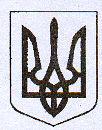                                               У К Р А Ї Н А  Жовківська міська рада   Жовківського району Львівської обл.ВИКОНАВЧИЙ  КОМІТЕТ                                                 РІШЕННЯВід               2017р.        № 	                               м. Жовква Про припинення права власності на житловий будинок  по вул.Стуса,12в м.Жовкві, який належить гр. Ясиновській Л.В.	Розглянувши заяву гр. Ясиновської Любові Володимирівни, жительки м.Жовкви, вул.Шевченка,54-а про припинення права власності на житловий будинок  по вул.Стуса,12 в м.Жовкві, долучені документи, у зв’язку з впорядкуванням адресного господарства м.Жовкви, керуючись ст.ст. 30, 31 Закону України «Про місцеве самоврядування в Україні», виконком Жовківської міської радиВ И Р І Ш И В:         1. Визнати припинення права власності на старий житловий будинок, який знесено в м.Жовкві по вул.Стуса, 12,  що належав гр.Ясиновській Любові Володимирівні.. Міський голова					      Петро Вихопень